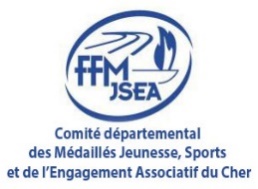 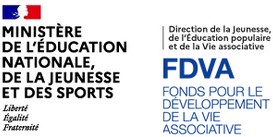 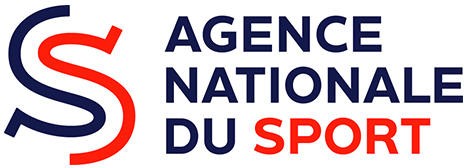 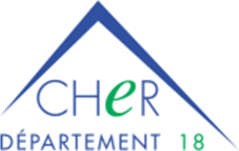 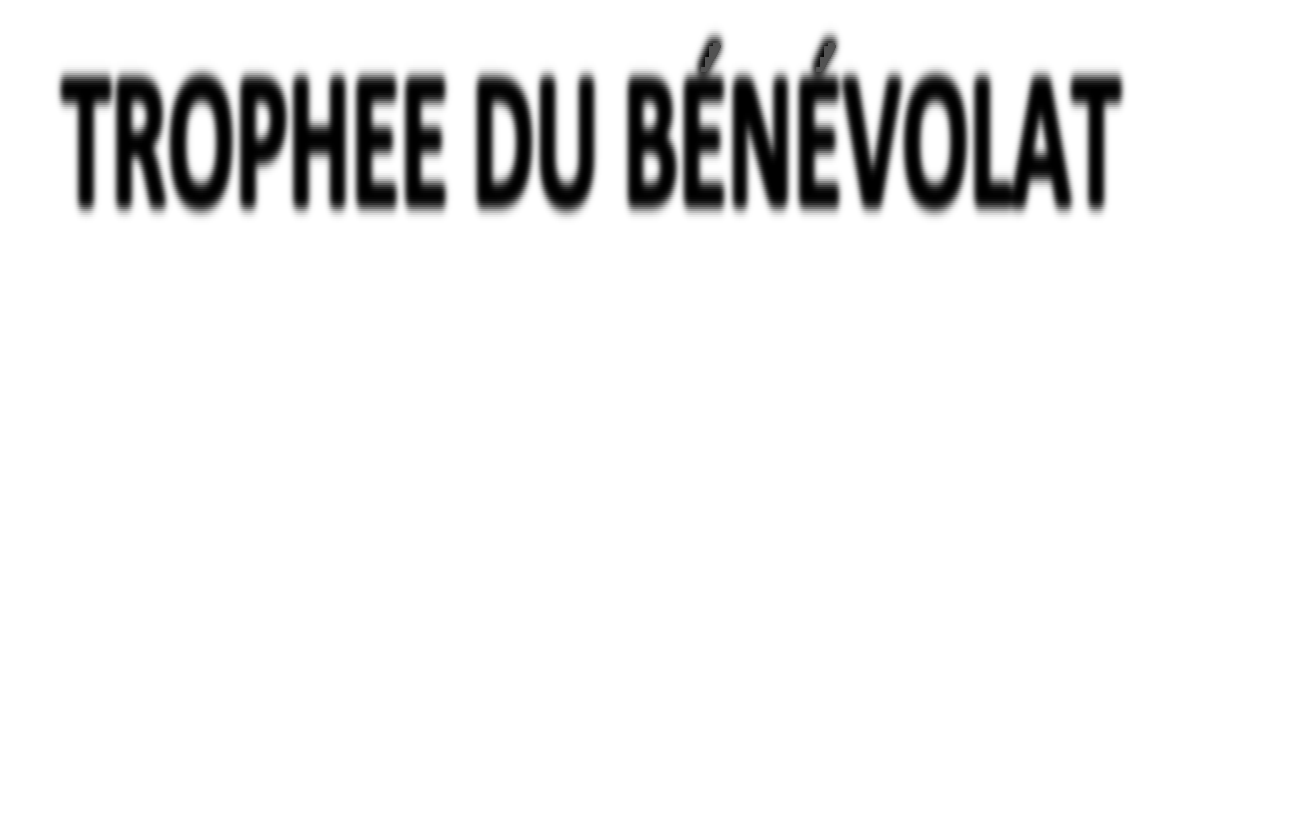 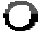 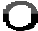 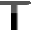 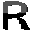 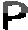 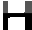 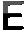 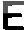 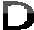 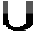 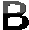 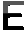 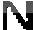 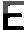 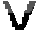 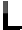 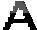 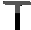 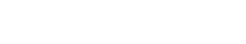 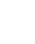 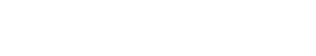 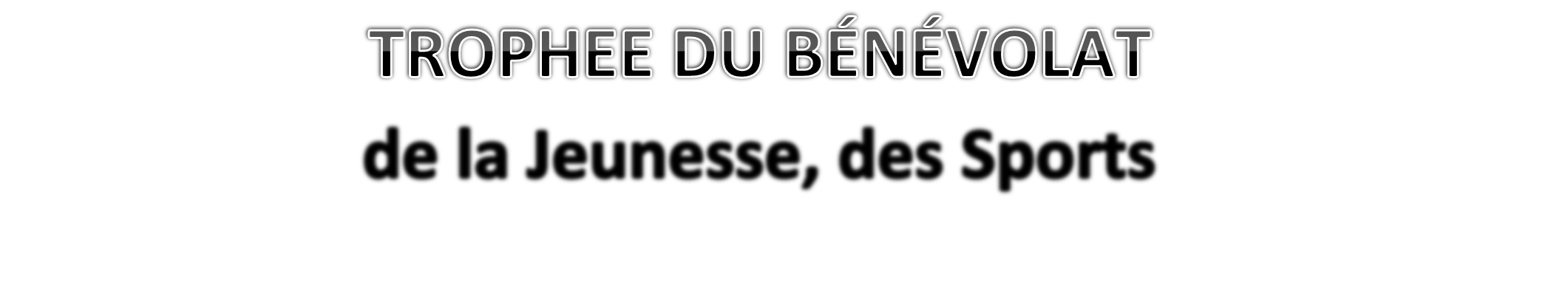 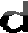 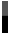 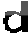 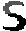 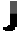 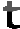 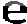 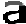 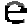 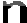 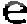 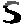 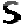 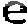 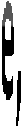 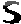 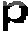 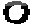 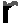 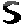 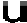 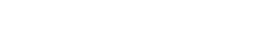 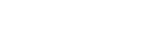 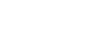 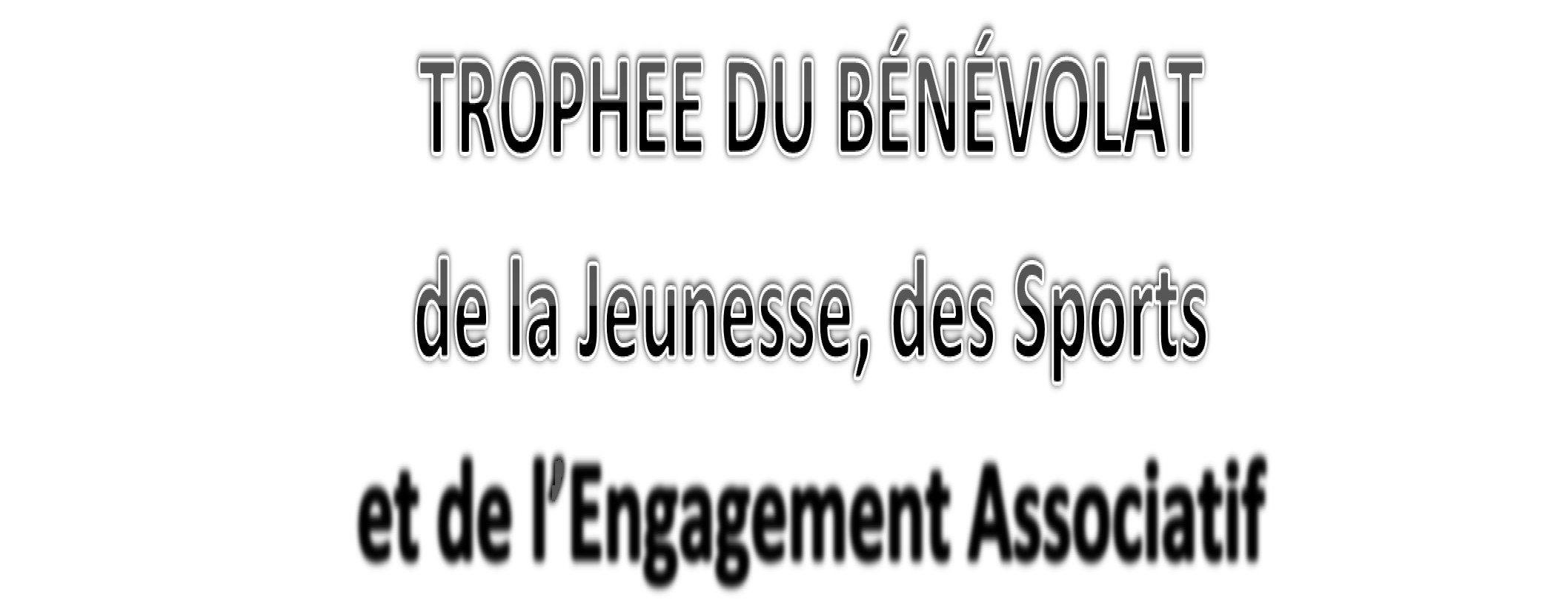 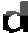 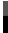 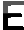 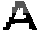 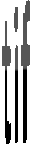 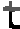 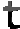 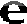 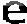 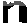 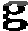 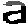 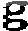 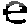 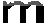 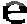 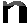 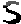 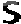 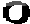 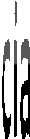 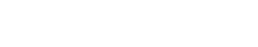 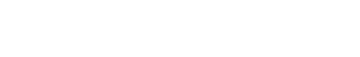 Organisé par le Comité du Cher des Médaillés Jeunesse et Sports etEngagement Associatif en partenariat avec le Conseil Départemental du Cher et le soutien du FDVA et de l'ANSDOSSIER DE CANDIDATURE 2024Candidat : 	Trophée Jeunes bénévoles moins de 26 ans 	Trophée bénévoles plus de 26 ansNOM :	Prénoms :Date de naissance :	Lieu de naissance :Adresse :Ville :	Code postal :Téléphone :	email :Club ou AssociationDiscipline sportive ou culturelle :Demandeur :Nom	Fonction :Adresse postale :Code postal	Ville :Téléphone :	email :Date de la demande :Dates et Nature des services rendusAvis du demandeurAvis de la commission